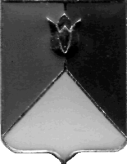 РОССИЙСКАЯ ФЕДЕРАЦИЯ АДМИНИСТРАЦИЯ КУНАШАКСКОГО МУНИЦИПАЛЬНОГО РАЙОНАЧЕЛЯБИНСКОЙ  ОБЛАСТИПОСТАНОВЛЕНИЕот 11.07.2017 г. № 1480О внесении изменений в постановлениеадминистрации района от 16.05.2017 г.№ 1100 «О трудоустройстве лиц, осужденныхпо приговору суда к обязательным и исправительным работам»В соответствии со ст. 49, ч. 1 ст. 50 Уголовного кодекса Российской Федерации, ст 25, ч. 1 ст. 39 Уголовно-исполнительного кодекса Российской Федерации, руководствуясь Федеральным законом от 06.10.2003 г. № 131-ФЗ «Об общих принципах организации местного самоуправления в Российской Федерации», письмом Главного Управления по Челябинской области ФКУ Уголовно-исполнительной инспекции Филиала по Кунашакскому району от 20.10.2015 г. № 76/75/36-882 о внесении изменений в постановление администрации района от 16.05.2017 г. № 1100, уставом Кунашакского муниципального района и включить дополнительно перечень предприятий для отбывания наказания в виде исправительных работ.ПОСТАНОВЛЯЮ:Внести изменения в постановление администрации района от 16.05.2017 г.№ 1100 «О трудоустройстве лиц, осужденных по приговору суда к обязательным и исправительным работам»:Перечень предприятий и учреждений для определения по согласованию с филиалом по Кунашакскому району ФКУ «Уголовно-исполнительная инспекция Главного управления Федеральной службы исполнения наказаний по Челябинской области» мест отбывания наказания лиц, осужденных по приговору суда к обязательным и исправительным работам, утвержденный постановлением, в графе «Кунашакский район Усть-Багарякское сельское поселение» дополнить пунктом 2:Отдел аналитики и информационных технологий (Ватутин В.Р.) опубликовать настоящее постановление в средствах массовой информации и разместить на официальном сайте Кунашакского муниципального района в сети Интернет.Контроль над исполнением настоящего постановления оставляю за собой.Глава  района                                                                                           С.Н. Аминов2.ООО СХА «Новая»74330082814567000, Челябинская область, Кунашакский район, с. Усть-Багаряк, ул. 8 Марта, 1